How to update your CPC or CFM cert onlineGo to this link: https://www.cdfa.ca.gov/is/i_&_c/cfm.html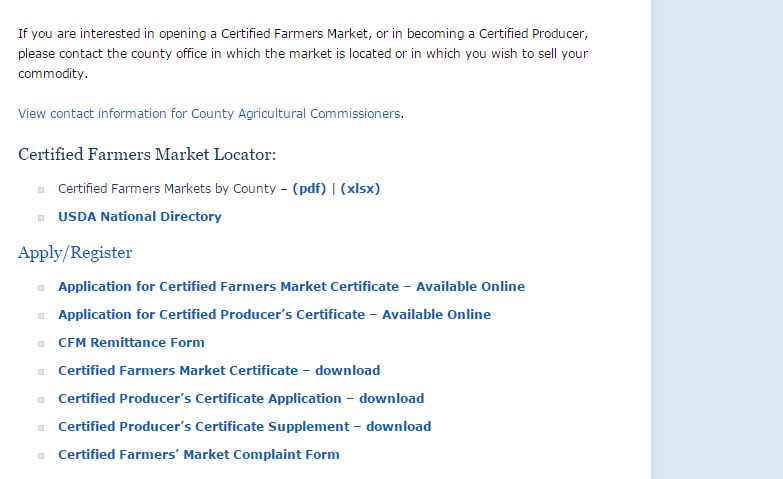 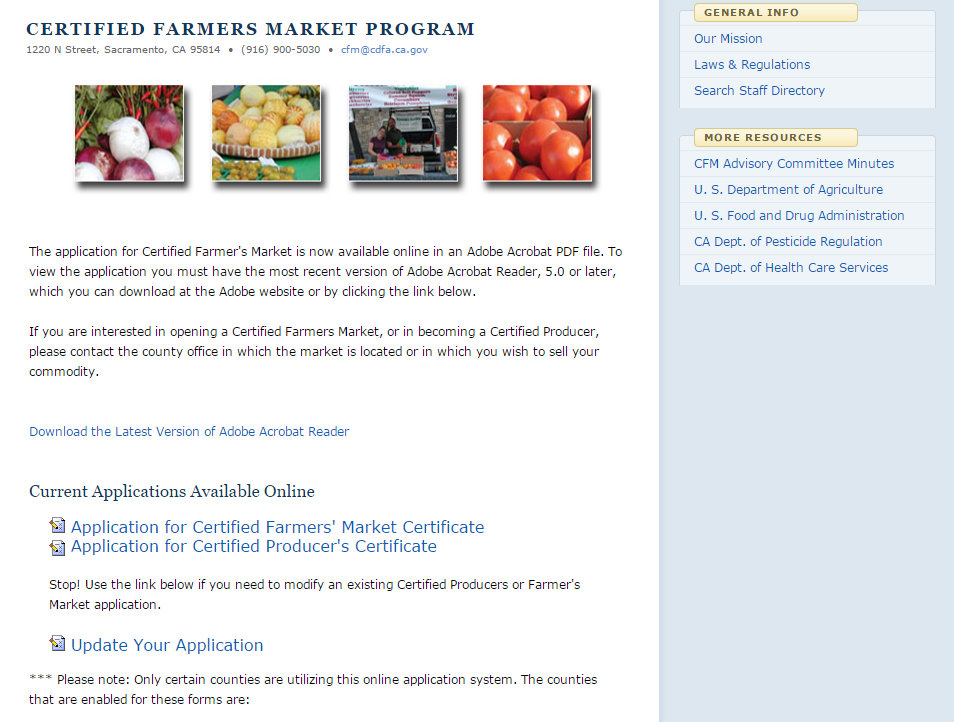 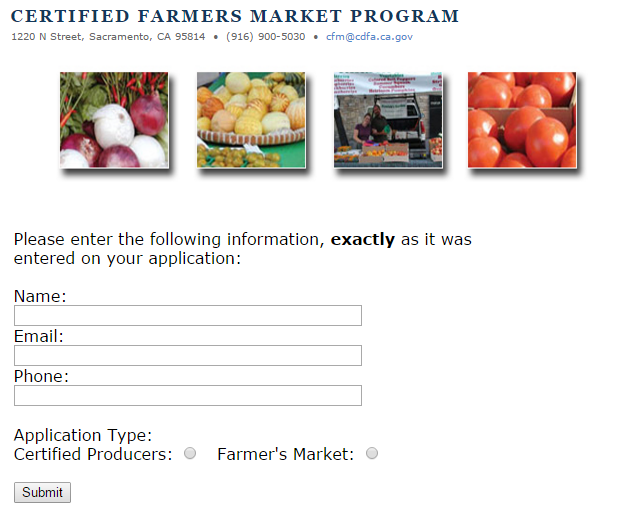 